СОВЕТ ДЕПУТАТОВ муниципального округаСЕВЕРНОЕ МЕДВЕДКОВОРЕШЕНИЕ22.03.2018 г.                                    №3/9-СДВ соответствии с п.5 ч.2 ст.1 Закона г. Москвы от 11 июля 2012 г. N 39 "О наделении органов местного самоуправления муниципальных округов в городе Москве отдельными полномочиями города Москвы", Постановлением Правительства Москвы от 2 июля 2013 года № 428-ПП «О порядке установки ограждений на придомовых территориях в городе Москве», рассмотрев обращение уполномоченного лица и протокол общего собрания собственников помещений в многоквартирном доме об установке ограждающего устройства на придомовой территории многоквартирного дома по адресу: Широкая ул. д.21 корп.2 Совет депутатов решил:Отказать в согласовании установки ограждающего устройства (шлагбаума) на придомовой территории по адресу: ул. Широкая, д.21 корп.2 согласно прилагаемому проекту (приложение) в связи с несоблюдением требований пункта 9.2 постановления Правительства Москвы от 2 июля 2013 года № 428-ПП «О Порядке установки ограждений на придомовых территориях в городе Москве».Направить копию настоящего решения уполномоченному собственниками помещений многоквартирного дома лицу, в Департамент территориальных органов исполнительной власти города Москвы и управу района Северное Медведково. Решение Совета депутатов вступает в силу со дня его принятия.Опубликовать настоящее решение в бюллетене «Московский муниципальный вестник» и разместить на официальном сайте муниципального округа Северное Медведково.Контроль за выполнением настоящего решения возложить на главу муниципального округа Северное Медведково Денисову Т.Н.Приложение к решению Совета депутатов муниципального округа Северное Медведково от 22.03.2018 №3/9-СДМесто размещения ограждающих устройств по адресу Широкая ул. д.21 корп.2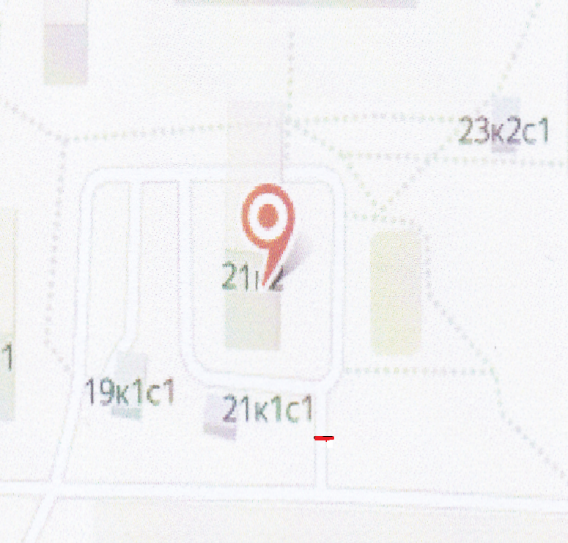 Об отказе в согласовании установки ограждающего устройства на придомовой территории многоквартирного дома по адресу: ул. Широкая д.21 корп.2Глава муниципального округа Северное Медведково                                      Т.Н. Денисова